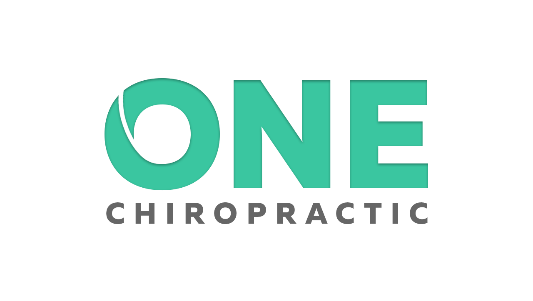 Section I:  Personal informationName:__________________________________________    Date of birth:_____/_____/____  Age:______		First		MI	       LastAddress:______________________________________________________________________________			Street				City 		State		ZipPhone: _______________________________________________________________________________		Home				Cell				WorkEmail Address: __________________________________      	MaleFemaleSingle	Married	Divorced	Widowed     Spouse’s name:__________________________Emergency Contact:_____________________________________Number______________________________Employer and Occupation:_____________________________________Repetitive motions?________________Past chiropractic care:_________________________________________________________________________How did you hear about our office?______________________________________________________________Section II:  Lifestyle and Social HistoryPlease  if the following apply to you Section III:  Medications and/or supplementsList any medications or supplements (prescription and/or over the counter) you are taking and the reason for them.      None      ___________________________________________________________________________________________________________________________________________________________________________________Section IV: Family Health HistoryPlease provide the health history of your immediate family members.Previous Surgeries/hospitalizations (including date):__________________________________________________Any fractures or broken bones (Including  date):______________________________________________________Have you ever been in a motor vehicle accident?   	Yes   No   If yes, please describe:__________________________________________________________________________________________Section V: Reason for seeking care  List any symptoms you experiencing today: (i.e. neck pain, headache, low back pain, etc.)______________________ (1)very mild (2) (3)  (4) (5) (6)(7) (8) (9)(10) VERY severeFrequency of pain: constantfrequent    intermittentnoneType of pain:  achy   dull   burning   sharp  shooting   stabbing throbbingtingling	Pain is getting:  improved    same    worse   chronic	Aggravating factors:  sitting standing bending  lifting  twisting other:_______________________	Relieving factors: ice  heat  NSAID  Rx  stretching  laying down  other:____________________	Date when symptoms started:______________________________________________________________________________________ (1)very mild (2) (3)  (4) (5) (6)(7) (8) (9)(10) VERY severeFrequency of pain: constantfrequent    intermittentnoneType of pain:  achy   dull   burning   sharp  shooting   stabbing throbbingtingling	Pain is getting:  improved    same    worse   chronic	Aggravating factors:  sitting standing bending  lifting  twisting other:_______________________	Relieving factors: ice  heat  NSAID  Rx  stretching  laying down  other:____________________	Date when symptoms started:________________________________________________________________3. ______________________ (1)very mild (2) (3)  (4) (5) (6)(7) (8) (9)(10) VERY severeFrequency of pain: constantfrequent    intermittentnoneType of pain:  achy   dull   burning   sharp  shooting   stabbing throbbingtingling	Pain is getting:  improved    same    worse   chronic	Aggravating factors:  sitting standing bending  lifting  twisting other:_______________________	Relieving factors: ice  heat  NSAID  Rx  stretching  laying down  other:____________________	Date when symptoms started:________________________________________________________________Section VI: Personal health historyReview of systems: please  indicating if this issue represented applies to you.     None of these issues apply Healthcare Authorization and Notice of Privacy PolicyNotice of Privacy PracticesThe Notice of Privacy Practices attached is for a more complete description of how your Protected Health Information (PHI) may be used or disclosed.  It describes your rights as they concern the limited use of health information, including your demographic information, collected from you and created/received by this office.  I have received a copy of the Notice of Patient Privacy Policy. Revocation of ConsentYou may revoke this consent to the use and disclosure of your PHI.  You must revoke this consent in writing.  Any use or disclosure that has already occurred prior to the date on which your revocation of consent is received will not be affected.Use and Disclosure of your Protected Health InformationYour PHI will be used by One Chiropractic or may be disclosed to others for the purposes of treatment, obtaining payment, or supporting the day-to-day health care operations of this office.  Treatment is provided in a closed room, but I am aware that other persons in the office may overhear some of my PHI during the course of care.  Should I need to speak with the doctor at any time in private, the doctor will provide a room for these conversations.One Chiropractic is currently in network with most insurance companies, and payment is due at time of service.  It is understood by my signature below that I have been notified of my financial obligation. In the event that my account becomes untimely, a 30% fee may be added and any pay-at-time of discounts will be removed.  I understand that I am financially responsible for all charges whether or not paid by the insurance company.Consent for Chiropractic CareChiropractic is based on the science which concerns itself with the relationship between structures (primarily the spine) and function (primarily of the nervous system) and how this relationship can affect the restoration and preservation of health.  Adjustments are made by chiropractors in order to correct or reduce spinal and extremity joint subluxations. A chiropractic examination will be performed which may include:  spinal and physical examination, orthopedic and neurological testing, palpation, and radiological examination (x-rays).The chiropractic adjustment is the application of a precise movement and/or force into the spine in order to reduce or correct vertebral subluxation(s). There are a number of different methods or techniques by which the chiropractic adjustment is delivered but are typically delivered by hand. Some may require the use of an instrument or other specialized equipment. Among other things, chiropractic care may reduce pain, increase mobility and improve quality of life.In addition to the benefits of chiropractic care and treatment, one should also be aware of the existence of some risks and limitations of this care. The risks are seldom high enough to contraindicate care and all health care procedures have some risk associated with them. Risks associated with some chiropractic treatment may include soreness, musculoskeletal sprain/strain, and fracture.  In addition there are reported cases of stroke associated with visits to medical doctors and chiropractors. Research and scientific evidence does not establish a cause and effect relationship between chiropractic treatment and the occurrence of stroke; rather, recent studies indicate that patients may be consulting medical doctors and chiropractors when they are in the early stages of a stroke.  In essence, there is a stroke already in processThe availability and nature of other treatment options may include the following self-administered, over-the-counter analgesics and rest, medical care and prescription drugs such as anti-inflammatories, muscle relaxants, and pain-killers and hospitalization/surgery.I have been informed of the nature and purpose of chiropractic care, the possible consequences of care, and the risks of care, including the risk that the care may not accomplish the desired objective. Reasonable alternative treatments have been explained, including the risks, consequences and probable effectiveness of each. I have been advised of the possible consequences if no care is received. I acknowledge that no guarantees have been made to me concerning the results of the care and treatment.I have read the above paragraphs and understand the information provided.  All questions I have about this information have been answered to my satisfaction.  Having this knowledge, I knowingly authorize One Chiropractic to proceed with chiropractic care and treatment.   I further understand that the fee for services rendered will be charged and that I am responsible for this fee whether results are obtained or not. I also understand that I shall be personally liable for any and all of the unpaid balance to the doctor.____________________________________     		__________________                          Patient/parent Signature                                 	      		Date                    ____________________________________		__________________Doctor’s Signature					DateUse tobacco products (chewing tobacco)   ___PPD for _____ yearsUse tobacco products (chewing tobacco)   ___PPD for _____ yearsDrink alcoholAbstainer     Light     Moderate      Binge      Heavy drinker    Former AlcoholicAbstainer     Light     Moderate      Binge      Heavy drinker    Former AlcoholicExerciseSedentary    Light      Moderate      VigorousSedentary    Light      Moderate      VigorousRelativeHealth StateHealth StateIllnessesAge at deathCause of deathRelativeGoodPoorIllnessesAge at deathCause of deathFatherMotherSiblingSiblingMusculoskeletalMusculoskeletalMusculoskeletalMusculoskeletalMusculoskeletalMusculoskeletalArthritisKnee problemTMJ painOsteoporosisAnkle/foot problemSciatic painScoliosisMid back painShoulder problemNeck painElbow/hand problemLow back painNeurologicalNeurologicalNeurologicalNeurologicalNeurologicalNeurologicalHeadachesDizzinessDepression/AnxietyADD/ADHDNumbness/tinglingSeizures/tremorsCardiovascularCardiovascularCardiovascularCardiovascularCardiovascularCardiovascularHigh blood pressureHigh cholesterolPacemakerLeg pain with walkingHeart AttackStrokeRespiratoryRespiratoryRespiratoryRespiratoryRespiratoryRespiratoryAsthmaDifficulty breathingCOPDDigestiveDigestiveDigestiveDigestiveDigestiveDigestiveFood sensitivesAcid refluxHeart burnSkinSkinSkinSkinSkinSkinEczemaRashPsoriasisGenitourinaryGenitourinaryGenitourinaryGenitourinaryGenitourinaryGenitourinaryKidney stonesFrequent urinationHesitancyMenstrualProstatePregnancy EndocrineEndocrineEndocrineEndocrineEndocrineEndocrineThyroid problemsDiabetesImmune disorderInfectious diseaseInfectious diseaseInfectious diseaseInfectious diseaseInfectious diseaseInfectious diseaseHepatitisTuberculosisHIVCancer    Type:OTHERPatient or Legally Authorized Individual SignaturePatient or Legally Authorized Individual SignaturePatient or Legally Authorized Individual SignatureDatePrint Patient’s Full NamePrint Patient’s Full NamePrint Patient’s Full NameSocial Security NumberSocial Security Number